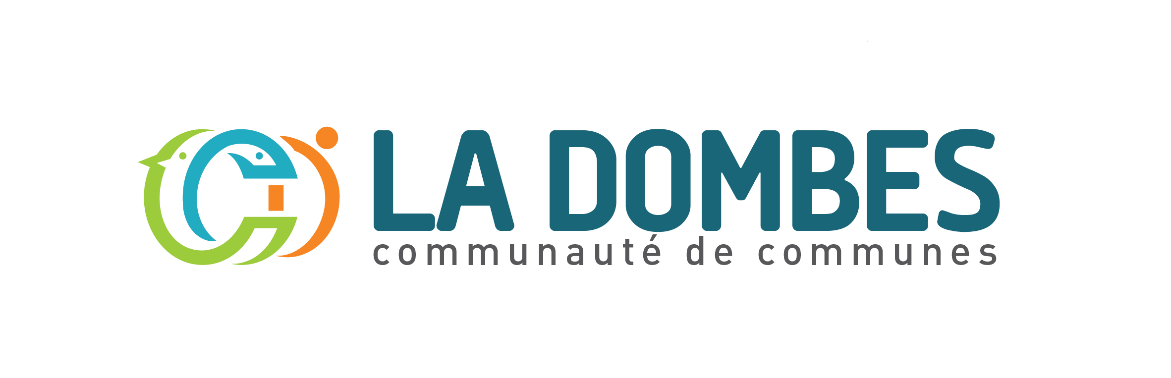 MISSION DE TEST DE CONCEPT EN VUE DE LA CREATION D’UN OUTIL WEB DEDIE AUX ENTREPRISES LOCALESCahier des ChargesMAI 2022Date limite de réponse : 03/06/2022 à 12h SommaireArticle 1. Objet du marché	3	1.1 Présentation de la collectivité	3	1.2 Origine et objectifs du projet Agorasite	3Article 2. Décomposition du contrat	5	2.1. Enjeux	5	2.2. Objets	5	2.3. Déroulement de la mission	6Article 3. Condition d’exécution	7	3.1 Organisation de la maîtrise d’ouvrage	7	3.2. Délai d’exécution	7Article 4. Livrables attendus	7Article 1. Objet du marché1.1 Présentation de la collectivitéLa Communauté de Communes de la Dombes est née le 1er janvier 2017 suite à la fusion des Communautés de communes du Canton de Chalamont, Centre Dombes et Chalaronne Centre. Aujourd’hui la CCD réunit 36 communes et près de 39 0000 habitants sur 63 0000 hectares. Sa situation, entre Lyon, Bourg-en-Bresse et Mâcon, et entourée de plusieurs autoroutes, lui permet de bénéficier d’une place stratégique.La Communauté de Communes de la Dombes est installée à Châtillon-sur-Chalaronne. La liste des 36 communes la composant est jointe en annexe 1.Pour répondre aux besoins des entreprises du territoire, la Communauté de communes de la Dombes envisage de déployer via un outil web une offre de services qui devra répondre aux principaux enjeux structurels :Choisir le territoire de la Dombes pour s’implanter Financer son développement Améliorer sa compétitivité / développer son entreprise  Recruter/se former/former ses équipesInnover seul ou à plusieursSe déployer Nouer des partenariats/être mis en relation S’inspirer, chercher des idées, échanger, collaborer Valoriser son entreprise/promouvoir son projet/communiquer S’informer 1.2 Origine et objectifs du projet Agorasite (nom de l’outil)La Communauté de Communes de la Dombes suite à sa création au premier janvier 2017 a écrit un projet de territoire qui est en constante évolution.Ce projet de territoire est essentiellement tourné vers la définition d’un territoire vivant, à savoir :Parce que l’emploi est sur le territoire !Parce que les touristes viennent le visiter !Parce que les habitants le font vivre !La demande des entreprises aujourd’hui, est de disposer de services et produits connectés. L’accès à des systèmes experts sous l’apparence d’une « intelligence artificielle », et souvent limité aux grands groupes ; ce qui ne correspond pas à notre tissu économique. Notre challenge, sera de le rendre facilement accessible à l’ensemble des entreprises de notre territoire, composé à plus de 94% de TPE (- de 10 salariés dont 95% ont moins de 2 salariés).Garantir l’analyse d’un nombre considérable de données, permettant d’en déduire des actions bénéfiques, en corrélation avec des besoins immédiats, c’est garantir le développement concret et efficace de notre économie locale. Cela, nous le voulons d’accès facile, pratique, ludique et surtout rapide.L’enjeu premier de cette plateforme sera de dépasser la complexité induite à l’accès aux différentes données de la vie des entreprises.Les entrepreneurs, leurs collaborateurs et clients, sont certes en quête de performance mais aussi de plus d’humanité et d’authenticité. La CCD se positionne clairement sur ce challenge, offrir les 2 facettes de l’entreprenariat d’aujourd’hui, à nos entreprises existantes et futures, afin de faciliter la gestion au quotidien, mais aussi d’offrir un service supplémentaire aux entreprises s’installant en Dombes, garant de performance.Notre ruralité nous offre grâce au numérique, des avantages supérieurs aux grands pôles économiques et urbains, car chez nous, la haute technologie se mêle à un cadre de vie local, propice au bien être, à la créativité et à l’innovation. La Dombes dispose donc d’un potentiel majeur et ne ratera pas ce virage capital à nos entreprises.De ces constats est née un projet d’envergure, un projet d’innovation et d’expérimentation en milieu rural, caractérisant l’ambition de la Dombes. Il est rapidement apparu évident qu’un outil web dédié pouvait apporter de multiples services aux entreprises, dont la mise en commun de ressources dans le but d’améliorer la compétitivité et d’optimiser les fonctionnements de chacun.La communauté de commune de la Dombes accompagnée de nombreux partenaires (professionnels, institutionnels et de la société civile) a fourni une première réflexion sur l’arborescence d’un outil Web.Cet outil devra répondre à la nécessité de favoriser les mises en relation territoriale et de développer les opportunités d’affaires. La CCD souhaite développer un outil web innovant, attractif et surtout facile d’utilisation. Entre facilitateur de gestion au quotidien, développeur d’affaires et de connaissances des entreprises locales, cet outil se voudra intuitif et adapté tant au public qu’aux évolutions technologiques.Afin de s’assurer de l’utilité de cette plateforme avant d’engager des fonds publics, la CCD souhaite s’assurer que ce concept sera utile et utilisé par les entreprises de son territoire. La CCD souhaite donc s’engager sur un test de concept, dont les conclusions lui permettront d’aboutir à un positionnement définitif quant à la création de cet outil et son principal contenu.Le prestataire retenu sera en charge d’un :Test de ce concept dans sa globalité : élaboration de l’enquête tenant compte du travail préalable mené par la CCD, administration de celle-ci et analyse des réponses. L’enquête devra être de terrain (via entretien téléphonique ou en face à face), quantitative mais surtout qualitative, afin de faire ressortir : Les besoins en matière d’outil web attractif (forme et fond) Ainsi que de possibilité de modules d’aide prioritaires à leur développement. Finement les causes et modes de consommation (endogènes ou pas) des entreprises interrogées, notamment dans leurs charges d’exploitation (hors eau et électricité), en vue de développer le chiffre intra-acteurs du territoire Cette enquête sera administrée auprès d’un panel d’entreprises représentatives de notre tissu économique, respectant une répartition géographique sur le territoire, considérant également la masse salariale ainsi que le type d’activité.  Cette étude devra par ailleurs être complétée par une analyse des produits et pratiques (BENCHMARK) disponibles sur d’autres territoires (de collectivités ou non) apportant une réelle plus-value au développement de flux économiques internes. 3 outils remarquables seront détaillés, mais la liste de l’ensemble des outils identifiés sera annexée, comprenant le nom de l’outil, ses principales caractéristiques ainsi que le nom et coordonnées du Maitre d’ouvrage. Les conclusions attendues permettront à la CCD de se positionner définitivement sur : La création ou non de cet outil suivant les besoins émanant de l’enquête,Le format de l’outil web à développer le cas échéantLes éléments à développer prioritairement pour répondre aux besoins des entreprises.Cette mission se fera en partenariat complet et permanant avec le service développement économique de la CCD, suivant le système de validation mis en place par la CCD.Article 2. Décomposition du contrat2.1. EnjeuxIl est attendu du prestataire : Un esprit d’analyse, lui permettant la prise en considération de l’intégralité des travaux préparatoires menés par la CCD et ses partenaires, quant à la réflexion sur les fonctionnalités, objectifs de cet outil et à sa traduction sous forme de questionnaire ;Etude : Analyse fine des besoins des entreprises du territoire par rapport à un outil web comme celui que la CCD imagine créer, en vue de développer les relations humaines et économiques endogènes et donc favoriser les flux économiques internes. Cette étude se fera auprès d’un panel de référence d’entreprises locales. Le service développement économique de la CCD dispose d’un fichier de moins de 6 mois des 2 700 entreprises inscrites au RCS sur son territoire. Il appartiendra au prestataire retenu, de nous fournir une méthodologie afin de définir ensemble, un panel représentatif qu’il aura à interroger ;L’apport d’exemples concrets d’outils web remarquables en matière d’aide au développement des flux économiques internes sur le territoire national ;Permettre à la CCD de pouvoir se positionner facilement sur la création, ou non, de cet outils web, suivant les besoins et attentes émis par les entreprises ;2.2. ObjetsMission d’étude via un test concept auprès d’un panel d’entreprises du territoire de la Dombes.Analyse des travaux initiaux fournis par la CCD Définition des profils d’entreprises de la CCD et donc calibrage du panel représentatif à interroger : travail en collaboration avec la CCD (+ note de synthèse sur la méthodologie employée)Rédaction de l’enquêteDéfinir leur appétence face à un outil webDéfinir leurs connaissances et donc besoins en formations web pour accéder et utiliser de façon optimum un nouvel outilDéfinir leurs besoins immédiats comme (liste non exhaustive) : Outils facilitateurs de la gestion quotidienne de leurs entreprises (thèmes principaux)Type d’outils qui leur conviendrait à utiliser quotidiennement et accès souhaitéInformations importantes auxquelles ils souhaiteraient avoir accès en permanence en « deux clics » (RH, législatifs, formations, bancaires…)Besoins en communication et mises en relations inter-entreprises endogènes et exogènes Favoriser les flux économiques internes par la connaissance des causes et modes de consommation (endogènes ou pas) des entreprises interrogées, notamment dans leurs charges d’exploitation (hors eau et électricité),Accès simplifié e aux recherches et demandes de devis des entreprises locales, aux consultations et marchés publics des collectivités locales …Besoins en outils mode « projet » spécifiques entreprisesMise en relation rapide avec des conseillers de collectivités suivant leurs besoins à l’instant TSoumettre et évaluer leur intérêt et besoins par rapport aux pages et solutions web que la CCD imagine mettre en place  Administration de l’enquête auprès du panel d’entreprises locales défini avec la CCD : 100 entretiensBenchmark d’outils web existant, favorisant et facilitant le développement des entreprises d’un territoire ou secteur d’activité : cibler et détailler 3 outils remarquables Analyse globale d’opportunités de création d’un outil web dédié aux entreprises locales de la Dombes ; Constitution d’un rapport d’analyse détaillé en format reproductible, d’une présentation format powerpoint des résultats et conclusions, ainsi que d’une note de synthèse pour chacune des phases.2.3. Déroulement de la mission Afin de répondre à l’attente du commanditaire, la mission devra s’effectuer en trois phases complémentaires : Une première phase d’analyse des travaux initiaux et compréhension de l’outil web imaginé par la CCD ; cette phase permettra la bonne compréhension par le prestataire du projet web de la CCD, ce qui lui permettra de définir les questions qu’il aura à présenter dans son enquête, Une seconde phase de définition, en partenariat avec le service développement économique, du panel d’entreprises à interroger (définition d’une clé de répartition géographique sur le territoire + masse salariale + type d’activité) à minima 100 entreprises enquêtées /2700 mais également phase d’élaboration de l’enquête ;Une troisième phase qui proposera une analyse détaillée des attentes des entreprises locales (analyse d’opportunités) et intégrant les résultats du benchmark sur l’existant au niveau du territoire national. Ce diagnostic précis devra permettre d’évaluer les distorsions entre besoins pré-identifiés et besoins réels de terrain, et surtout permettre à la CCD de se positionner sereinement face à la création de cet outil.Le prestataire devra prévoir, dans sa proposition, l'animation et la participation à 4 réunions minimum avec les élus et les équipes techniques de la CCD avec la répartition suivante : Une réunion technique de mise en route de l’étude, étape 1 : explication du projet web par la CCD // confrontation avec la compréhension du prestataire suite à l’étude des documents fournis par la CCD Une réunion étape 2 : Définition et validation par la CCD du panel d’entreprises à interroger Présentation, ajustements et validation de l’enquête par la CCDUne fin de l’étape 3 : présentation de l’analyse détaillée et des éléments recueillis via l’enquête et retour du benchmarkUne réunion de présentation à la Commission Développement économique élargie (commission + membres du bureau) La possibilité d’ajouter une réunion supplémentaire est envisageable, si la proposition par le prestataire parait cohérente à la CCD. Les documents (intermédiaires et finaux) feront l’objet d’une validation définitive par la Communauté de Communes de la Dombes. Le prestataire assurera : la réalisation de l’ensemble des études nécessaires à sa mission,l’assistance au maître d’ouvrage pour la préparation, l’animation ainsi que l’exploitation des résultats de toutes les réunions liées à l’élaboration et à la validation de l’étudela formalisation, en 3 exemplaires dont un original en version électronique, des documents finaux (Enquête, analyse) approuvés et celles de tous documents ou études intermédiaires, sous format Word ou PowerPoint et PDF permettant un transfert possible par voie électronique. Le prestataire proposera une solution opérationnelle et efficace afin qu’une information régulière et des points techniques rendant compte de l’avancement de la mission soient effectués en concertation avec les services de la Communauté de communes de la Dombes. Le prestataire devra s’assurer de la mise en œuvre des modalités de concertation et produire des éléments relatifs aux projets permettant l’information par les services techniques de la CCD et la compréhension des élus des communes et de l’intercommunalité tout au long de l’étude. Le prestataire aura la charge de proposer et de participer aux réunions de présentation des différentes phases nécessitant une information et / ou validation du maître d’ouvrage.Article 3. Condition d’exécution3.1 Organisation de la maîtrise d’ouvrage La maîtrise d’ouvrage est assurée par la Communauté de Communes de la Dombes. 3.2. Délai d’exécutionCette mission devra se dérouler sur une durée de 2 mois et demi maximum. -	Délais d’exécution de l’étude (rendu de l’étude & validation par la CCD compris) : 2 mois et demi maximum – Article 4. Livrables attendus Tous les documents, rendus, prestations effectuées par le prestataire devront être, au préalable, validés par la Communauté de Communes de la Dombes. Prestataire fournira à la Communauté de Communes de la Dombes l’ensemble des documents et étude en deux exemplaires reproductibles.Ces rapports seront ensuite regroupés dans un document de synthèse en fin d’études et remis en trois exemplaires, dont un reproductible. Les rapports et dossiers seront remis à la Communauté de Communes de la Dombes au format numérique (word, excel, jpeg  et pdf).L’ensemble des documents produits par le prestataire seront de bonne qualité graphique.Les fichiers cartographiques (définition du panel) réalisés seront remis au maître d’ouvrage dans leurs formats natifs (dwg, ai, psd, jpg, shp….).Début de missionFin de mission15/06/202201/09/2022PrestationsLivrablesPlanning de réalisationCalendrier précis de réalisation de la missionTEST ConceptNote de méthodologie définissant le panelListing des entreprises enquêtées (Nom commercial + coordonnées + nom de la personne interrogée Exemplaire de l’enquêteCopie de chaque enquête individuelle administréeFiche synthétique de l’analyse des réponses : grandes tendances Rapport d’analyse détaillé des réponses des entreprisesBenchmark : note détaillée sur 3 outils remarquables + listing des autres outils repérésRapport détaillé sur l’analyse d’opportunité globale